S2 Fig. Fungal sequence curation and analysisSequenced ITS2 amplicons generated from DNA samples on a MiSeq. MiSeq-generated Fastq files were quality-filtered and clustered into 97% similarity operational taxonomic units (OTUs) using the mothur software package [http://www.mothur.org]. The resulting dataset had 3171 OTUs (including those occurring once with a count of 1, or singletons). An average of 9581 quality-filtered reads were generated per sample. Sequencing quality for R1 and R2 was determined using FastQC 0.11.5, and visualized below.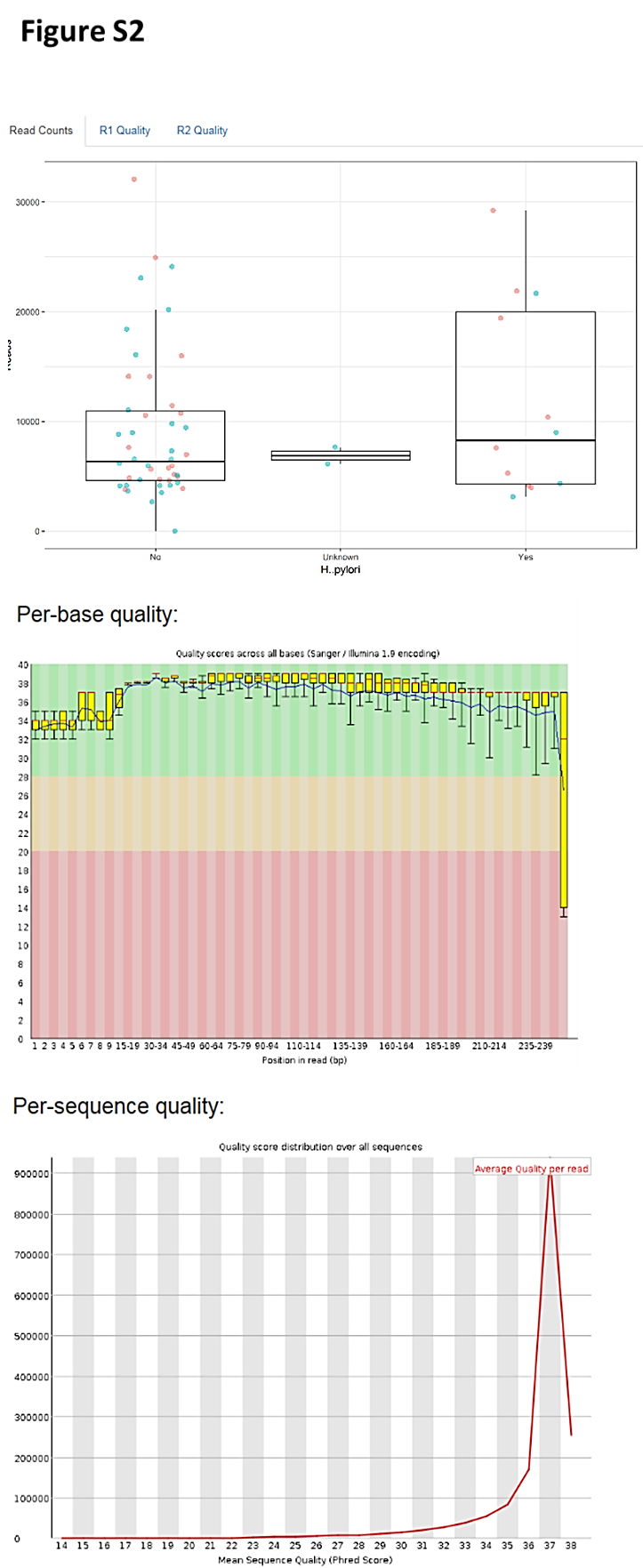 